MASARYKŮV ÚSTAV VYŠŠÍCH STUDIÍ ČVUT v praze | SEKRETARIÁT ŘEDITELEKOLEJNÍ 2637/2A, 160 00 Praha 6V Praze 8. 12. 2023Kontakt pro média | Mgr. Michael Pondělíček, Ph.D.michael.pondelicek@cvut.cz, +420 602 268 908EXKURZE ZA PŘÍKLADY DOBRÉ PRAXE PRO NÁŠTĚVU ZE STÁTNÍ UNIVERZITY ALECU RUSSO V MOLDAVSKÉM BALTI KURZ "TRANSFER ZKUŠENOSTÍ Z PLÁNOVÁNÍ ROZVOJE A OBNOVY MĚST DO MOLDAVSKA" V týdnu od 4. do 8. prosince se v Praze uskutečnila exkurze za příklady dobré praxe pro skupinu studentů a pedagogů ze Státní univerzity Alecu Russo v moldavském Balti, kterou v rámci zahraniční pomoci ČR pro partnery připravili akademici z Masarykova ústavu vyšších studií ČVUT v Praze.V rámci rozvojového projektu "Transfer zkušeností z plánování rozvoje a obnovy měst do Moldavska", který v letošním roce realizuje Masarykův ústav vyšších studií ČVUT v Praze v rámci České zahraniční pomoci financované Ministerstvem zahraničí ČR a Českou rozvojovou agenturou, přijela do Prahy skupina nejlepších absolventů kurzu, který byl v září uspořádán v moldavském městě Balti. Čtyři studenti a dvě akademické pracovnice ze Státní univerzity Alecu Russo Batli (USARB) z Moldavska se účastní týdenní terénní exkurze za příklady dobré praxe v Praze. Program byl zahájen setkáním s ředitelkou Masarykova ústavu vyšších studií ČVUT s Prof. PhDr. Vladimírou Dvořákovou, CSc. V rámci exkurze byl pro skupinu připraven bohatý program, v rámci něhož navštívili řadu lokalit postavených revitalizací brownfields v Praze, jako je např. Rohanský ostrov, Smíchovské nádraží, ale i lokality v okolí Palmovky, Areny Praha a další. Skupina navštívila v rámci programu Institut plánování a rozvoje hl. města Prahy, kde mj. debatovala s Ing. arch. Jaromírem Haincem, Ph.D., ředitelem Sekce rozvoje města (diskutovalo se o svobodě a možnostech rozvoje měst), či nevládní neziskovou organizaci Ekocentrum Koniklec (diskuze s ředitelkou PhDr. D.Kouckou), která se věnuje problematice hospodaření s dešťovou vodou v rámci projektu „Počítáme s vodou“. Zde se skupina seznámila nejen s novými trendy v této oblasti, ale novinkou pro ně byla i skutečnost, že plánování a rozvoji města se může aktivně věnovat i nevládní neziskový sektor, což se v Moldavsku rozhodně zatím neděje. Samozřejmě se pozornost také zaměřila na prohlídku zařízení nezbytných pro dobré fungování města jako je např. Ústřední čistírna odpadní vod v Praze. V této souvislosti je třeba poznamenat, že stotisícové Balti zatím žádnou čistírnu odpadních vod nemá a splašková nepřečištěná voda je vypouštěna přímo do místních menších vodotečí. Dalším bodem návštěvy bylo ústředí firmy EKOKOM, která se věnuje organizaci sběru recyklovaného odpadu v ČR. Také zde se účastníci kurzu setkali s řešeními pro jejich města dosud neznámými, protože ve většině moldavských měst včetně Balti zatím k separaci ani recyklaci odpadu nedochází. Často za poměrně nepříznivého počasí, které celý týden v Praze panovalo, se podařilo program exkurze naplnit a obohatit tak skupinu moldavských studentů a pedagogů o nové poznatky, zkušenosti a přístupy, které nyní budou i oni dále předávat v rámci své výuky a studií. Projekt "Transfer zkušeností z plánování rozvoje a obnovy měst do Moldavska“ bude zakončen vydáním výukového materiálu v rumunštině „Plánování rozvoje a obnova měst v podmínkách transformující se ekonomiky“, který bude v tištěné podobě distribuován zejména pedagogům a studentům na Státní univerzitě Alecu Russo v Balti a dalším účastníkům kurzu z řad zástupců místních stakeholderů v Balti, ale i dalším zájemcům v regionech okolo. Elektronická verze bude dostupná pro další zájemce na webové stránce rozvojového projektu :https://www.muvs.cvut.cz/moldavsko/ 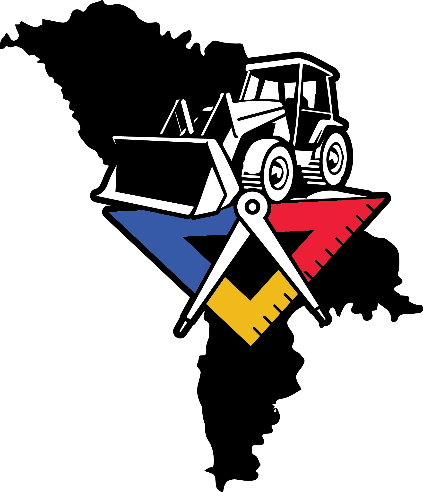 Logo projektu (Autor: Radko Palic)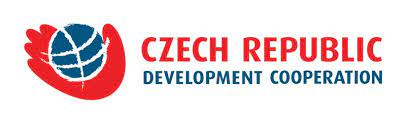 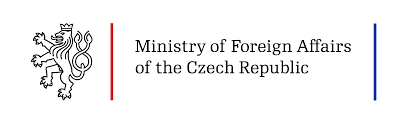 Loga donorů projektu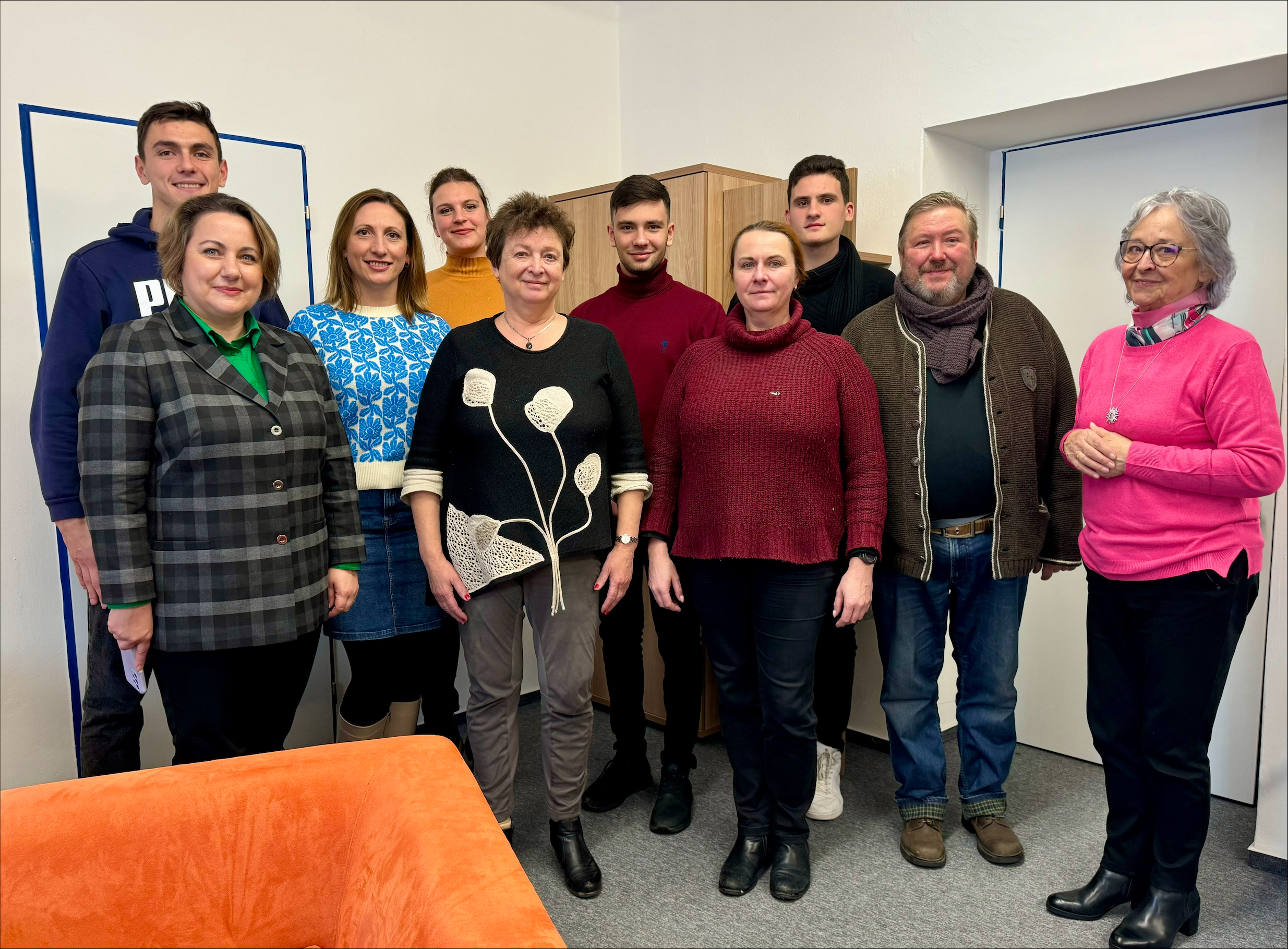 Účastníci kurzu s ředitelkou MÚVS Prof. Vladimírou Dvořákovou (vpředu uprostřed vlevo)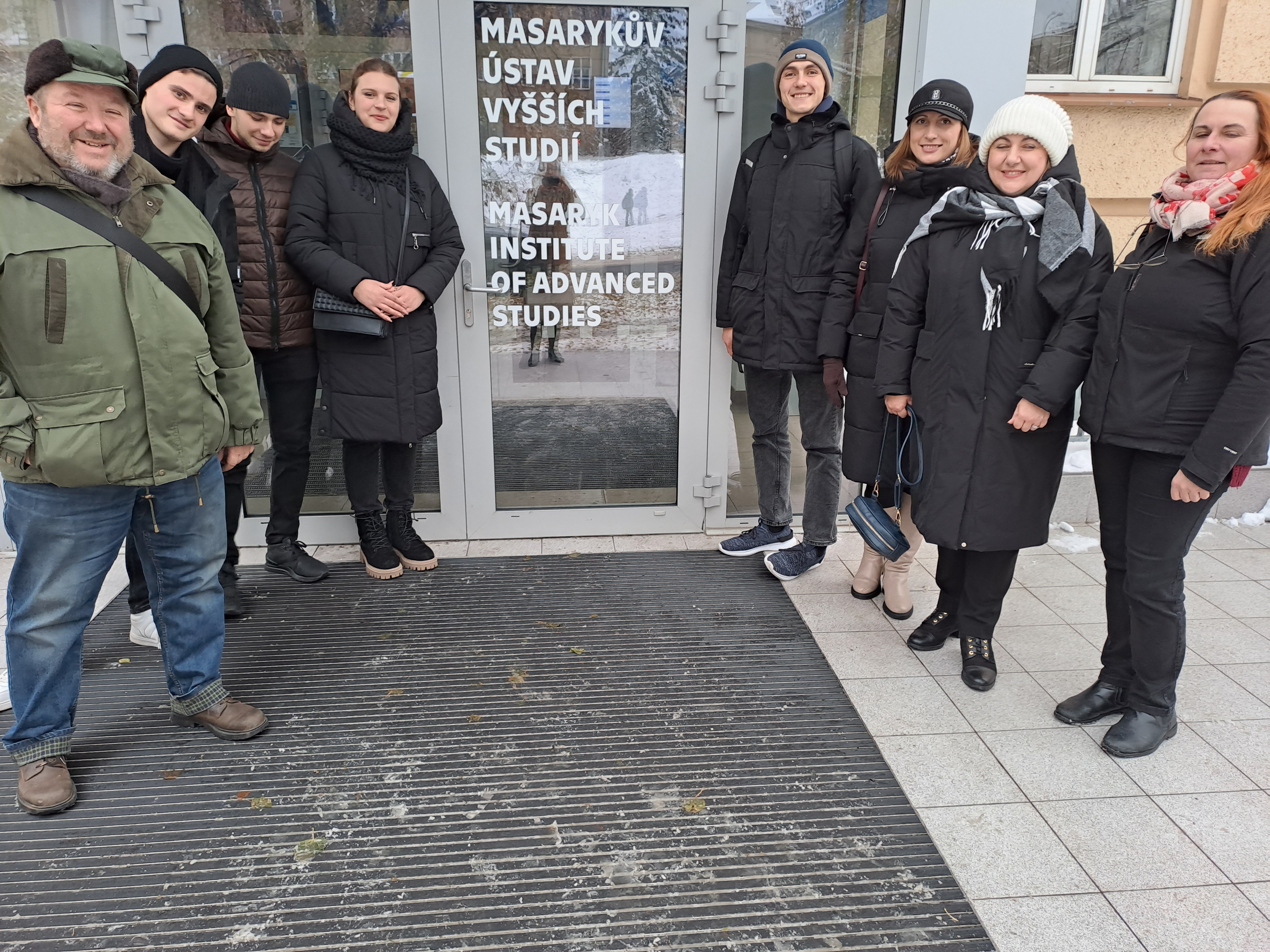 Účastníci kurzu s organizátory z MÚVS (vlevo vpředu dr. Michael Pondělíček, vpravo vpředu doc. Vladimíra Šilhánková) před budovou MÚVS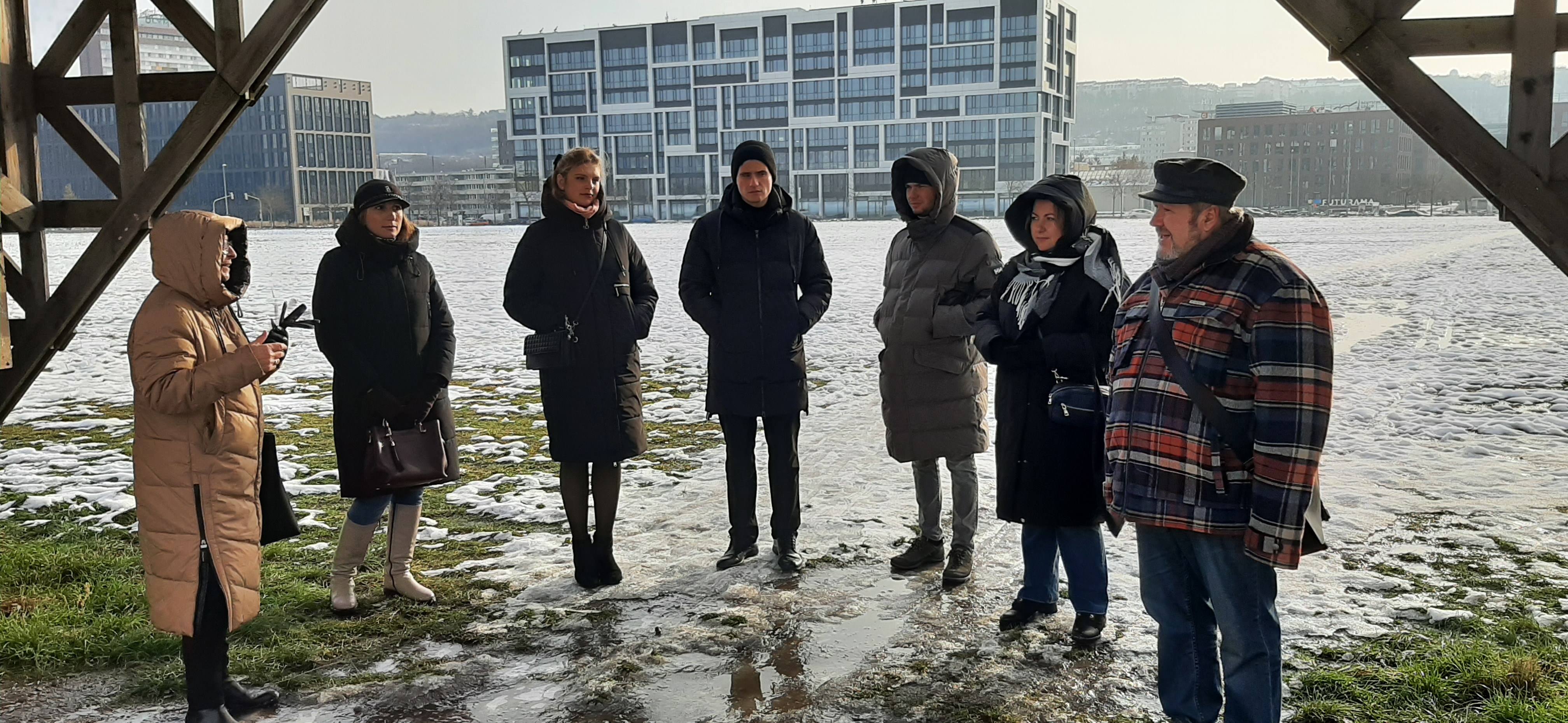 Účastníci kurzu při prohlídce rozvojové lokality na Rohanském ostrově (vpravo dr. Michael Pondělíček)České vysoké učení technické v Praze patří k největším a nejstarším technickým vysokým školám v Evropě. Podle Metodiky 2017+ je nejlepší českou technikou ve skupině hodnocených technických vysokých škol. V současné době má ČVUT osm fakult (stavební, strojní, elektrotechnická, jaderná a fyzikálně inženýrská, architektury, dopravní, biomedicínského inženýrství, informačních technologií). Studuje na něm 19 000 studentů. Pro akademický rok 2022/23 nabízí ČVUT svým studentům na 250 akreditovaných studijních programů a z toho přes 100 v cizím jazyce. ČVUT vychovává odborníky v oblasti techniky, vědce a manažery se znalostí cizích jazyků, kteří jsou dynamičtí, flexibilní a dokáží se rychle přizpůsobovat požadavkům trhu. Podle výsledků Metodiky 2017+ bylo ČVUT hodnoceno ve skupině pěti technických vysokých škol a obdrželo nejvyšší hodnocení stupněm A. ČVUT v Praze je v současné době na následujících pozicích podle žebříčku QS World University Rankings, který hodnotil 2642 univerzit po celém světě. V celosvětovém žebříčku QS World University Rankings je ČVUT na 378. místě a na 12. pozici v regionálním hodnocení „Emerging Europe and Central Asia“. V rámci hodnocení pro oblast „Engineering and Technology“ je ČVUT na 175. místě, v oblasti „Engineering – Civil and Structural" je ČVUT mezi 201.–220. místem, v oblasti „Engineering – Mechanical“ na 201.–250. místě, u „Engineering – Electrical“ na 201.–250. pozici. V oblasti „Physics and Astronomy“ na 201.–250. místě, „Natural Sciences“ jsou na 238. příčce. V oblasti „Computer Science and Information Systems" je na 151.–200. místě, v oblasti „Material Sciences“ na 251.–300. místě, v oblasti „Mathematics“ na 251.–300. místě. Více na https://www.cvut.cz/Masarykův ústav vyšších studií ČVUT v Praze je vysokoškolský ústav Českého vysokého učení technického v Praze, který poskytuje vysokoškolské vzdělání v akreditovaných prezenčních a kombinovaných bakalářských a magisterských studijních programech ekonomického a pedagogického zaměření. Masarykův ústav vyšších studií má špičkový akademický tým, jehož členy jsou osobnosti známé z akademického prostředí, kteří mají také bohaté životní zkušenosti s řízením významných firem, inovačních projektů i s působením v mediální sféře.Více informací najdete na www.muvs.cvut.cz/.